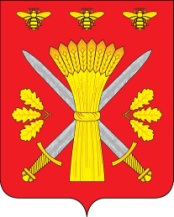 РОССИЙСКАЯ ФЕДЕРАЦИЯОРЛОВСКАЯ ОБЛАСТЬАДМИНИСТРАЦИЯ ТРОСНЯНСКОГО РАЙОНАПОСТАНОВЛЕНИЕ «СЗ»от  14 января   .                                                                                   № 2                    с.ТроснаОб изменении состава комиссиипо чрезвычайным ситуациям и пожарной безопасности Троснянского района	В связи со сменой руководителей учреждений Троснянского района и в целях уточнения состава комиссии п о с т а н о в л я ю: Утвердить состав комиссии по предупреждению и ликвидации чрезвычайных ситуаций и обеспечению пожарной безопасности Троснянского района (приложение);Отделу по   ГО  ЧС и мобработе (С.А.Бувин) внести соответствующие изменения в планирующую документацию.Контроль за исполнением настоящего постановления возложить на заместителя Главы администрации Троснянского района – председателя КЧС и ОПБ района А.В. Фроловичева.Председатель «СЗ» района                                                        В.И.Миронов